Für ein grünes Europa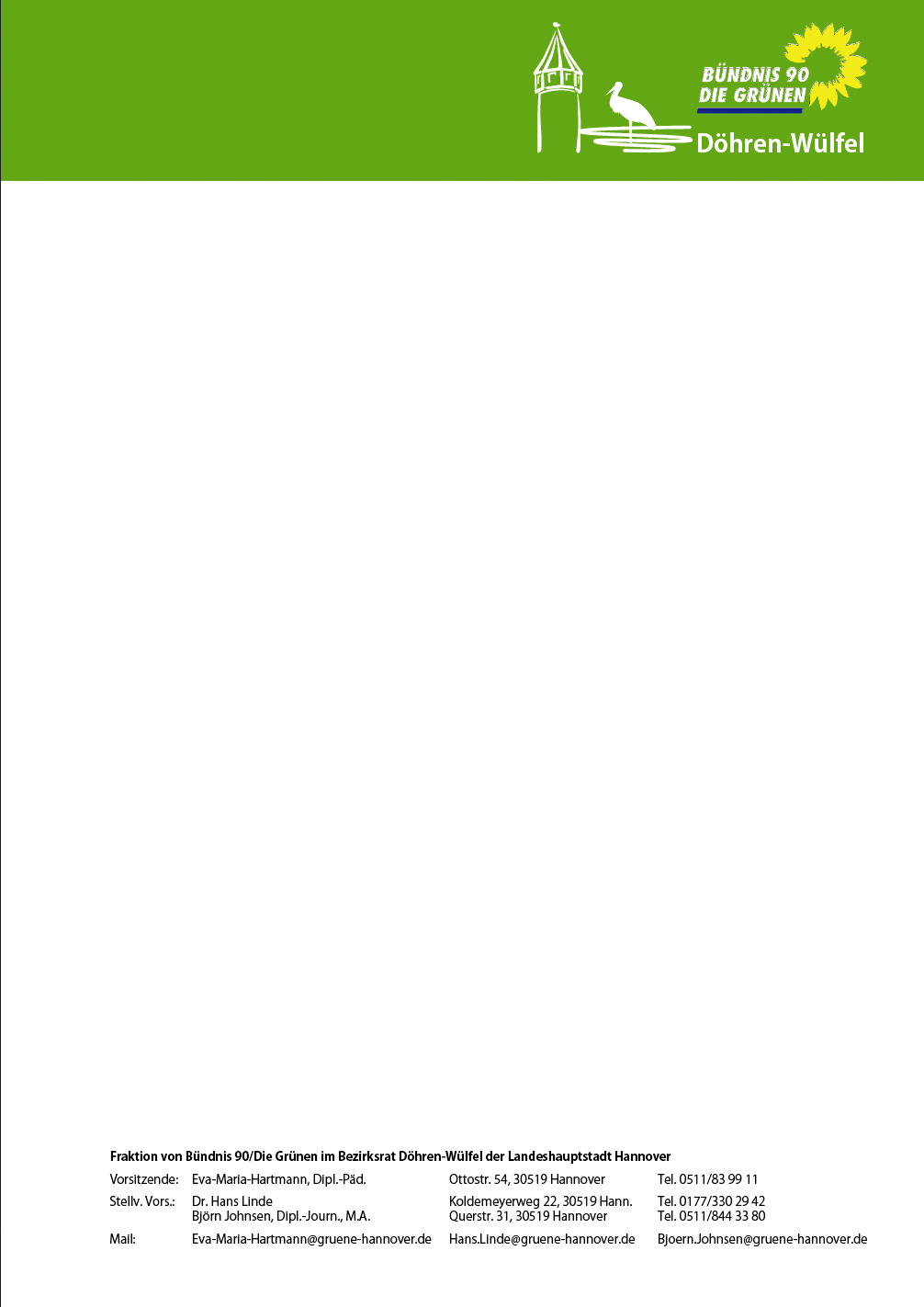 Stadtteilgruppe Döhren/Wülfel/Mittelfeld/Seelhorst/Waldheim/WaldhausenHerzliche Einladungzu einem Filmabend im PUKImitMichael Moore`s FilmWhere to invade next(Deutsche Fassung)oderWas Europa den USA an Werten zu bieten hatMichael Moore bricht zu einer friedlichen „Invasion“ Europas auf, um in verschiedenen Ländern und anhand praktischer Beispiele die sozialen Werte Europas kennen zu lernen. Wie immer bei Michael Moore eine Mischung aus Satire, Filmcollage, ernsthafter Kritik und der Einsicht, dass sich ein Blick von außen auf Europa lohnt.Anschließend Gespräch mit EU-Parlamentskandidatin Katrin Langensiepen und Ratsherr Mark BindertFreitag, 3. Mai, 19:00 UhrIm Puschenkino, Dr. Wilkening, Wolfstr. 36Eintritt frei (Kinder die Hälfte)